Pagrindinės COVID-19 prevencijos priemonės gimnazijoje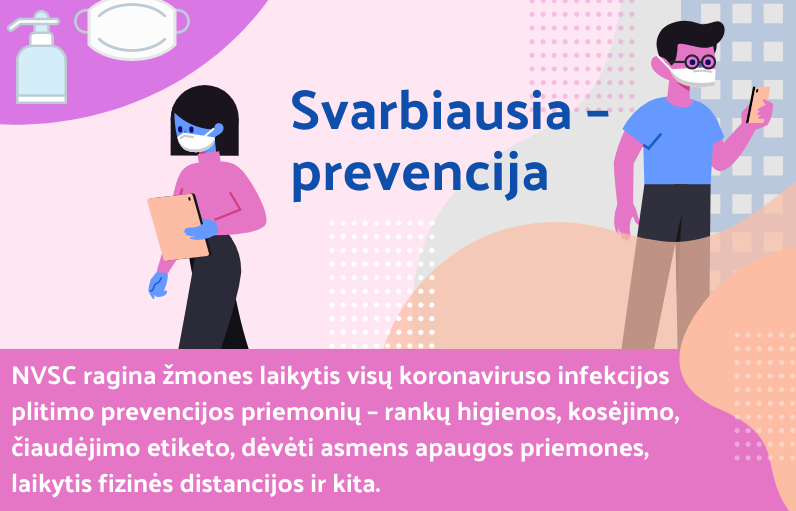 Patalpų vėdinimas ir valymas.  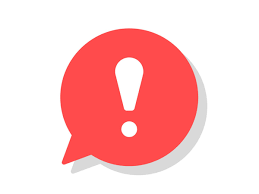 Aplinkos valymas gimnazijoje  atliekamas atsižvelgiant į Sveikatos apsaugos ministerijos parengtas rekomendacijas patalpų valymui COVID-19 pandemijos metu.Paprasčiausia priemonė – patalpų vėdinimas atidarius langus ir duris (natūralus vėdinimas). Patalpos išvėdinamos prieš atvykstant mokiniams ir kiekvienos pertraukos metu.Dažnai liečiami paviršiai (durų rankenos, durų rėmai, stalų paviršiai, kėdžių atramos, laiptinės turėklai, elektros jungikliai ir kt.) valomi paviršiams valyti skirtu valikliu ne rečiau kaip 2 kartus per dieną.Bendros patalpos (specializuoti kabinetai, salės ir pan.) po kiekvienos pamokos  išvėdinamos ir išvalomos.Sąlygų, būtinų rankų higienai, sudarymas.  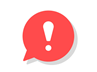 Pirmenybė  teikiama rankų plovimui su vandeniu ir muilu. Kai nėra galimybės nusiplauti rankų,  naudojamos dezinfekavimo priemones.  Į praustuves tiekiamas šiltas ir šaltas vanduo.  Prie praustuvių patiekiama skysto muilo (nenaudojamas gabalinis muilas).  Prie praustuvių  yra vienkartiniai rankšluosčiai.  Asmeninių apsaugos priemonių dėvėjimas. 
1-4 klasių mokiniams kaukių dėvėti nereikia, 5-4G klasių mokiniams ir visiems suaugusiems kaukės privalomos visose patalpose.  Sveikatos priežiūros specialistė teikia  instrukcijas, kaip tinkamai  dėvėti kaukę: 1.Uždengti nosį ir burną.2. Stengtis neliesti kaukės (jeigu neišvengiamai reikia paliesti, tuomet prieš tai plauti arba dezinfekuoti rankas).3. Nuimant kaukę neliesti jos priekio, išmesti į uždarą šiukšlių konteinerį, nusiplauti rankas arba jas dezinfekuoti.   Ugdymo proceso organizavimas siekiant sumažint asmenų kontaktavimąVienos klasės/grupės mokiniai ugdomi toje pačioje mokymo patalpoje, atskiriami /klasių/grupių srautai. 1-4 klasių ir 5-4G klasių pamokų laikas šiek tiek skiriasi.Pertraukų metu galima būti priskirto aukšto koridoriuje arba lauke. Pietūs valgykloje ( arba atsineštu maistu klasėje laikantis higienos taisyklių):Ribojamas dalijimasis ugdymo priemonėmis.Užtikrinimas, kad simptomus jaučiantys asmenys nebūtų gimnazijoje. 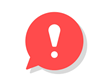 Jeigu ugdymo proceso metu mokiniui pasireiškia karščiavimas (37,3 °C ir daugiau) ar ūmių viršutinių kvėpavimo takų ligų, kitų užkrečiamųjų ligų požymiai) jis nedelsiant  izoliuojamas. Apie tai  informuojami jo tėvai (globėjai, rūpintojai).  Jeigu darbo metu darbuotojui pasireiškia karščiavimas (37,3 °C ir daugiau) ar ūmių viršutinių kvėpavimo takų ligų, kitų užkrečiamųjų ligų požymiai, jis  nedelsiant apleidžia švietimo įstaigos patalpas ir kreipiasi į savo šeimos gydytoją.   Mokyklos bendruomenės svarbaUž prevencinių priemonių įgyvendinimą nėra atsakinga tik gimnazija. Būtinas visos gimnazijos bendruomenės (mokinių, tėvų, darbuotojų) tarpusavio bendradarbiavimas ir prevencinių priemonių laikymasis .Gimnazijos vaidmuoUžtikrina tinkamą ugdymo organizavimą, vėdinimą, patalpų valymą, sąlygas rankų higienai, organizuoja testavimą ( gavus sutikimą ), teikia reikiamą informaciją.Tėvų vaidmuoStebi savo vaiko sveikatą, pasireiškus simptomams neleidžia vaiko į ugdymo įstaigą, vadovaujasi ugdymo įstaigos informacija ir laikosi jos nurodymų, ugdo vaikų higienos įpročius. Mokinių tėvai ( globėjai, rūpintojai), mokinius palydi/pasitinka iki/prie Gimnazijos pastato durų. Kitais atvejais, atvykę į gimnaziją, kreipiasi į budintįjį.Mokinių vaidmuo Laikosi higienos reikalavimų, skatina bendraamžius laikytis higienos reikalavimų, laikosi ugdymo įstaigos nurodymų.Prevencijos priemonės bus efektyvios tik tada, jeigu jų laikysis visa gimnazijos bendruomenė.9.40 – 10.001 klasė10.45 – 11.052 - 4 klasės11.40 – 12.005-8  klasės12.45 – 13.001G-4G klasės